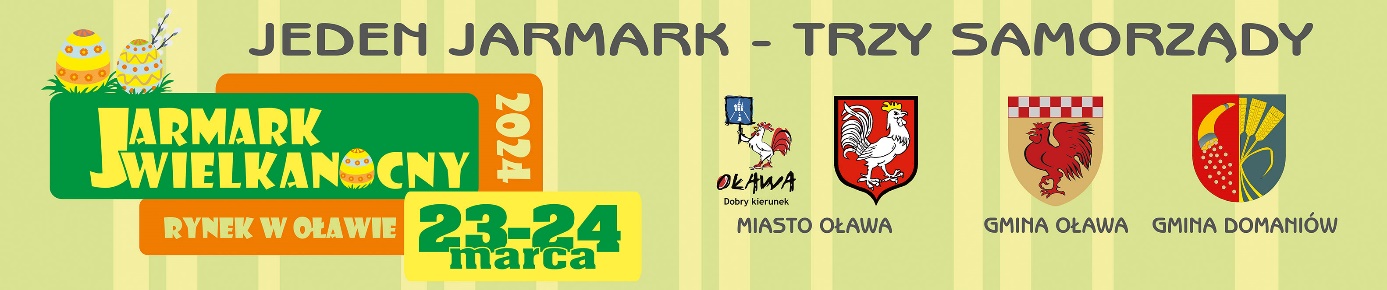 REGULAMIN KONKURSU KULINARNEGO NA DROŻDŻOWĄBABĘ WIELKANOCNĄ Przedmiot Konkursu: Przedmiotem konkursu jest „Drożdżowa Baba Wielkanocna” przygotowana wg indywidualnego przepisu. Cel konkursu:Popularyzacja produktów regionalnych.Celem konkursu jest promowanie i kultywowanie tradycji Świąt Wielkanocnych poprzez pieczenie i zdobienie domowych babek. Aktywizacja i integracja społeczna poprzez uczestnictwo w konkursie.Wymiana doświadczeń, przepisów wśród uczestników.Budowa więzi wewnątrz społeczności lokalnej. Organizator Konkursu:Organizatorami konkursu są: Gmina Miasto Oława, Gmina Oława, Gmina Domaniów. Organizator może współdziałać przy organizowaniu konkursu z innymi podmiotami, które zamierzają wnieść wkład (finansowy, materialny) w przygotowanie lub realizację konkursu.Zasady uczestnictwa:Konkurs skierowany jest do wszystkich pasjonatów sztuki kulinarnej (z wyłączeniem zakładów cukierniczych).W konkursie biorą udział twórcy lub  współtwórcy pracy konkursowej.Do udziału w konkursie, uczestnik możne zgłosić tylko 1 produkt konkursowy.Uczestnicy potwierdzają swój udział w konkursie poprzez złożenie wypełnionego formularza zgłoszeniowego do dnia 15.03.2024r. Formularz można złożyć drogą elektroniczną  (kultura@gminaolawa.pl) lub osobiście  w siedzibie Referatu kultury, sportu i rekreacji mieszczącego się przy ul. Św. Rocha 3, Oława ,tel.71-38-12-203 / 607-660-070;Zgłoszenia wysłane drogą elektroniczną muszą być potwierdzone informacją zwrotną o przyjęciu zgłoszenia.Uczestnicy deklarują, że zgłoszone do konkursu prace są własnoręcznym wyrobem.Produkty konkursowe będzie oceniać wyłoniona przez Organizatora Komisja  Konkursowa,Nie zezwala się personalizację twórcy babki.W przypadku osób niepełnoletnich, udział w konkursie należy zgłosić przez rodziców, opiekunów prawnych dziecka.Kryterium oceny prac będą:walory smakowe i zapachowe,estetyka wykonanianawiązanie do tradycji świątecznej (dekoracja ),  oryginalność i pomysłowość, inspiracja, Termin, miejsce i rozstrzygnięcie konkursu:Konkurs odbędzie się 23 marca 2024r., podczas Jarmarku Wielkanocnego, na oławskim Rynku.Osoby, które złożyły formularz zgłoszeniowy powinny zgłosić się z produktem konkursowym w dniu 23 marca 2024r w godzinach 13.30 – 14.30 w namiocie Organizatorów, znajdującym się na placu jarmarkowym. Każdy produkt otrzyma numer konkursowy i zostanie na czas oceny jury zabezpieczony w miejscu wskazanym przez Organizatorów. Spośród zgromadzonych prac, komisja konkursowa wyłoni 3 laureatów .Rozstrzygnięcie konkursu i ogłoszenie wyników nastąpi 23 marca 2024r r. o godz. 15.30Nagrody:Laureaci konkursu otrzymają bony podarunkowe o wartości:I miejsce – 500 złII miejsce – 300 złIII miejsce – 200 złNagroda zostanie przekazana laureatom w dniu rozstrzygnięcia konkursu.                                                    Do odbioru nagrody upoważniony jest tylko i wyłącznie twórca/współtwórca pracy konkursowej, wskazany w karcie zgłoszenia do konkursu. W przypadku osób niepełnoletnich, nagrodę może odebrać jedynie opiekun prawny dziecka. W szczególnych przypadkach, sposób przekazania nagrody może zostać ustalony indywidualnie, pomiędzy Organizatorami, a laureatami konkursu.Postanowienia końcowe :Wszelkich informacji dotyczących konkursu udzielają pracownicy Referatu ds. kultury, sportu i rekreacji, Urzędu Gminy Oława, pod nr tel. 71 38 12 203; 607 660 070;Przystąpienie do konkursu jest równoznaczne z akceptacją niniejszego regulaminu.Uczestnik wyraża zgodę na przetwarzanie danych osobowych na potrzeby przeprowadzenia konkursu. W przypadku wygranej, wyraża zgodę na opublikowanie swojego wizerunku oraz swoich danych osobowych na stronach internetowych Organizatorów. Zgoda, o której mowa w zdaniu poprzednim nie jest ograniczona czasowo i dotyczy wszelkich publikacji medialnych, w których Organizatorzy opisują przebieg konkursu, o którym mowa w niniejszym regulaminie. Do konkursu nie dopuszcza się prac: a. naruszających godność ludzką;b. zawierających elementy dyskryminujące ze względu na rasę, płeć, orientację seksualną oraz narodowość;c. raniących przekonania religijne lub polityczne;d. zawierających nazwę twórcy.Wszelkie kwestie nie określone w regulaminie rozstrzygają OrganizatorzyOrganizatorzy konkursu nie ponoszą odpowiedzialności za odwołanie bądź zmiany regulaminu konkursu, powstałe z przyczyn niezależnych od nich.Organizatorzy zastrzegają sobie prawo zmiany regulaminu pod warunkiem, że taka zmiana nie naruszy praw nabytych uczestników konkursu. O wszelkich zmianach Organizatorzy będą informować na  swoich stronach internetowych, tj.:Urząd Miejski w Oławie – www.miasto.olawa.pl, FB Miasto OławaUrząd Gminy Oława - www.gminaolawa.pl, FB Gmina OławaUrząd Gminy Domaniów - www.gminadomaniow.pl FB Urząd Gminy Domaniów 